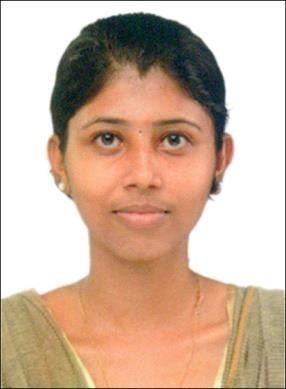 ANN STELLA SEBASTIANDOB: 10-12-1993	Email ID:stellaannsebastian1993@gmail.com Mob: +91-7356151184Address: Vedamparambil(Kocheril)House , Thrickodithanam P O , Changanacherry 686105EDUCATIONAL QUALIFICATIONMBA (HR&MARKETING) From MACFAST College, MG University, 2018 with 75%BSc with Physics from Assumption College Changanacherry, Mg University,2015with 60%12TH From Kerala Board Jerusalem mount Vakathanam science stream 2012 with 75%10th from Sacred Heart Higher Secondary School Changanacherry, Kerala Board ,2010 With 75%ORGANIZATIONAL EXPERIENCE :Malabar Dental College & Research Centre  Hr Executive (1.5 years) Roles and Responsibilities: All HR administration functions and its various verticals.Documentation of all files.Maintains historical human resource records by designing a filing and retrieval system; keeping past and current records.Maintains human resource staff by recruiting, selecting, orienting, and training employees.Maintain records and compile statistical reports concerning personnel-related data such as hires, transfers, performance appraisals, and absenteeism rateIdentify staff vacancies and recruit, interview and select applicantsHandling recruitment processOrganization structure and planning.Building a relationship between employee and organization managementGuide in helping their team in recruiting and hiring employee workforceModerate and act on employee benefit programs2. HDFC BANK (salesofficer)7monthsRoles and responsibilities Developing and sustaining a long lasting relationship with customers.Developing in-depth knowledge about company products.Calling potential customers to explain company products.3.Torin saniwave private limited (office coordinator) 1.5 years)Roles and Responsibilities Answering incoming calls and transferring them.Filling and sorting  the incoming mail.Carry out routine checks to ensure safety and security.Control inventory and order supplies.Deal with customer  complaints or issues.Monitor office expenditure and handle all office contracts.Welcome clients and visitors to the office and assist them as needed IT SKILLSMS OfficeMS ExcelPERSONAL STRENGTHSLeadership QualityExcellent communication and interpersonalskills.Excellent analytical skillsExcellent negotiation skillsCan work with in time constraintsSelf MotivatedSelf AnalystQuick learner.OpennessWORK SHOPSParticipated in YES+ (YOUTH EMPOWERMENT) Course (2015)Participated the seminar on budget analysis 2017,conducted at MACFAST Feb2017INTERNSHIP AND PROJECTLeadership and coordinating ExperiencesDECLARATIONI declare that all the above information is true to the best of my Knowledge, and if you give a chance I will try my best to come true to your expectations and will prove my worth in most trying conditions.Yours Faithfully,ANN STELLA SEBASTIANCareer Objective :To be part of an organization where I could use and enhance my knowledge and talent for the development of both the organization and myself.Professional StrengthsFirm Educational foundation regarding the functions of HRKnowledge in HR practicesExcellent presentation skillsLanguages knownEnglishMalayalamACHIEVEMENTS, AWARDS &ENGAGEMENTParticipated in MACFAST Industry Interface,IV,Ernakulam,30th Oct 2016 to 04th Nov 2016Attendedthe seminarondemonetization 2016,Conducted at MACFAST November 2016Attendedthe seminar on budget analysis 2017,Conducted at MACFAST February 2017Volunteer of community resuscitation, Pushpagiri hand to heart campaignTally.ERP9Participated as an NSS volunteer in Assumption college changanacherryI get a chance to attend yes programme (Young Entrepreneur Summit)Worked as a event coordinator TANTRA 2K16 and 2K17, National level management Fest, macfast.Had been a part of counseling section conducted in macfast college where I have got an opportunityto counsel students.Certificate of appreciation 2017 from LEAP LEARNING ACADEMY for being of Outbound Experiential Learning program.MBA Internship projectA study on Training and development at KKRGROUP OF COMPANIES NIRAPARA, OKKALDurationJan 8th –March 5thKey LearningStudied overall performance of the employees in the organization.To measure various department and their functions.Understand organizational structure and functionsOrganisation StudyOrganization Study at TOMS pipes Pvt Limited, changanacherryDuration4th April 2017 to29 May 2017Key LearningStudied overall Performance of the Organization.Studied about various Department and their functions.Understand the organizational structure processDegree projectA Study on malus lawDuration16th October 2015RoleCoordinator of HR game, TANTRA 2K17ResponsibilityResponsible for coordinating the different levels of the gameAccomplishmentSuccessfully coordinate the eventRoleStudent coordinator of National service schemeResponsibilityCoordinatingspecial campsand awarenessprogrammeto support the teammembers to build a strong relationship among the society.AccomplishmentAward for the successful participation in NSS.